Publicado en Barcelona el 15/01/2024 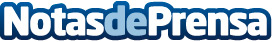 Aprisco Energy Industries se une a Maximance 2030 LTD y BlueGrace Energy Bolivia para Iniciativas REDD+El objetivo es mejorar las herramientas utilizadas para reducir las emisiones derivadas de la deforestación y la degradación forestalDatos de contacto:JULIO JOSE MONTENEGROBlueGrace Energy Bolivia+1 305 972 6173 Nota de prensa publicada en: https://www.notasdeprensa.es/aprisco-energy-industries-se-une-a-maximance Categorias: Internacional Ecología Sostenibilidad Industria Minera Otras Industrias Actualidad Empresarial http://www.notasdeprensa.es